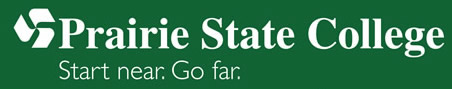 Welcome!Thank you for taking the time to enroll in the program as it will be one of the most rewarding processes that you will go through.  I look forward to an exciting semester which will challenge you and be a lot of fun at the same time.  Course Overview 	Advanced gas tungsten arc welding techniques are taught. Topics include types of equipment and supplies, equipment set-up, and open-root welding on plate and pipe.  Principles and techniques of pipe welding Includes introduction to pipe layout and drawing equipment.  Also includes an introduction to performance testing, types of pipe, methods and preparation of pipe joints and miter joints, methods of joining pipe and miter joints.Course PrerequisitesWeld 215Course Credits3 credit hoursRequired Texts and MaterialsText: Welding, principles and applications; Jeffus, LarryExpected competencies/outcomesAt the completion of this course, the students will, given the appropriate special tools and equipment, be able to safely perform the attached list of tasks with a degree of proficiency and in a period of time deemed satisfactory by the instructor.  Disability Access: Prairie State College is committed to providing reasonable accommodations for all persons with disabilities. This syllabus is available in alternate formats upon request. Students who need accommodations must be registered with Student Disability Services, Attendance Policy: Attendance is expected and records will be maintained.  Consistent attendance is essential for success in this course.  Tardiness and leaving class/lab early will also be noted.  People entering the classroom late should take the instructor and students into consideration.  Poor attendance not only denies the individual student instruction but also denies the class of the unique perspective of that student.  For these reasons, on the third absence, the final letter grade will be lowered one full letter grade.  Each additional two absences will lower your final grade an additional letter. Professionalism Policy: Per college policy and classroom etiquette; mobile phones, iPods, etc. must be silenced during all classroom and lab lectures. Those not heeding this rule will be asked to leave the classroom/lab immediately so as to not disrupt the learning environment. Please arrive on time for all class meetings. Students who habitually disturb the class by talking, arriving late, etc., and have been warned may suffer a reduction in their final class grade. Academic Conduct Policy: Academic dishonesty in any form will not be tolerated. If you are uncertain as to what constitutes academic dishonesty.  As in all College courses, The student handbook Rules of Conduct will be applied.  Violations of these rules will result in a record of the infraction being placed in your file and receiving a zero on the work in question AT A MINIMUM.  At the instructor’s discretion, you may also receive a failing grade for the course.  Confirmation of such incidents can also result in expulsion from the CollegeMethods of Evaluation:The norm expected in the workplace is “Excellence”.  The same is expected of your work in this course.  Grading criteria:Quizzes                      15%		Excellent performance (your best) earns you an AHomework                   10%		Good performance (moderate effort) earns you a BMidterm Exam                15%		Mediocre performance (little effort) earns you a CFinal Exam                   20%		Poor performance (minimum effort) earns you a DAttendance/Classroom   	   10%Participation  Shop/Lab  	            	   30%Course goals and objectives:Upon successful completion of the course, the student will be able to:Describe the health, safety, and environmental practices used in the Gas Tungsten Arc Welding (GTAW) process. Describe the welding terminology used in the GTAW process. Describe the operation and assembly of power supplies, foot pedals, torches, and gas regulators used in the GTAW process. Demonstrate the GTAW equipment assembly and techniques used. Describe the proper uses and settings of the power source controls. Demonstrate the proper uses and settings of welding currents and polarities. Describe the types and sizes of tungsten electrodes used in the GTAW process. Describe types and characteristics of shielding gases used in the GTAW process. Demonstrate basemetal preparation, procedures, and techniques for mild steel welding. Demonstrate basemetal preparation, procedures, and techniques for aluminum welding. Demonstrate basemetal preparation, procedures, and techniques for stainless steel welding. Describe the types and specifications for GTAW certification. Describe processes, standards and codes for performance testing. Describe types of pipe, pipe standards and codes.Explain the what, where, how, and why of pattern layout for pipe fabrication. Use drawing equipment required for pattern layout. Setup and draw connections for pipe.Cut and bevel pipe using the freehand and machine techniques. Demonstrate methods of joining pipe in vertical, horizontal and 45° fixed positions. Demonstrate coping and mitering procedures. Demonstrate fit-up, tacking and welding procedures.Detailed topical course outline:  Health, Safety, and Environmental Practices 				Chapter 1-2 ReviewEye Protection Protective clothing Equipment handling Safety features to GTAW process Occupational Safety and Health Administration (OSHA) regulations Welding Terminology 								Chapter 20Dictionary of welding terms Applications GTAW Process and Equipment 						Chapter 15Process of operation GTAW parameters and variables Power sources Types of foot pedals Welding torches Gas regulators Equipment Operation and Techniques 					Chapter 16Assembly of the GTAW equipment Starting the arc Torch angles Oscillating the torch Adding the filler rod Speed of travel Power Source Types and Controls 						Chapter 17Types of power sources Manual power source controls on panel Polarity control Amperage control Welding Currents and Polarities 						Chapter 22Types of welding currents and their uses Types of polarities in the current and their uses Tungsten Electrodes 								Chapter 23Types and sizes of tungsten electrodes used in welding projects Care of the tungsten electrode Shielding Gases Types of shielding gases used in different types of basemetal welding Characteristics of the shielding gases Mild Steel Welding 								Chapter 24Basemetal preparations Welding procedures and techniques Flat, vertical, and horizontal positions Aluminum Welding 								Chapter 25Basemetal preparations Welding procedures and techniques Flat, vertical, and horizontal positions Stainless Steel Welding 							Chapter 26Basemetal preparations Welding procedures and techniques Flat, vertical, and horizontal positions GTAW Certification 							       Chapter 27Types of GTAW certifications GTAW codes and specificationsIntroduction to Performance Testing 						Chapter 28Processes Standards and codes Organizations Classifications American Welding Society qualifications codes American Petroleum Institute qualification codes American Society of Mechanical Engineers qualification codes Types of Pipe   									Chapter 29Schedules of pipe Steel alloy pipe Pipe standards and codesIntroduction to Pipe Layout What is pattern layout? Where is it used? How is it used? Why is it used? Drawing Equipment Drawing board T-Square Triangles Scale Dividers Compass Bow spacers PencilsPipe to Pipe MitersCopesMethods and Preparation of Pipe Joints and Miter Joints Butt joint  Tee joint 90° Branch joint Bevel angles Set up of pipe testMethods of Joining Pipe and Miter Joints Layout Tacking procedures Welding procedures Selection of filler rods All positions Preparation of Pipe Test						Bevel angleSet up of test plate for end testSet up of test plate for x-ray testCutting test coupons for bend testMethods of Welding Pipe TestTacking procedures Welding procedures Finishing methods Selection of filler rods All position procedures and techniques Bend testsWeld 265Advanced Arc Welding/GTAW.                COURSE SYLLABUSWeld 265Advanced Arc Welding/GTAW.                COURSE SYLLABUSWeld 265Advanced Arc Welding/GTAW.                COURSE SYLLABUSInstructor: Martin WolfeTerm: Fall 2014Fall 2014Office: T145Class Meeting Days: TuesdayTuesdayPhone: 708-709-7807Class Meeting Hours: 8:00am–12:40pm8:00am–12:40pmE-Mail: mwolfe@prairiestate.eduClass Location: T186T186Website:www.prairiestate.eduLab Location: T165 Welding labT165 Welding labOffice Hours:Tues, Wed, Thurs, 1-5pm